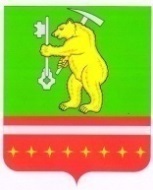 Совет депутатов  Магнитского городского поселенияКусинского  муниципального районаЧелябинской области                                                РЕШЕНИЕ от 10  декабря  2020г                                            №  21Об утверждении графика  рассмотрения и принятия бюджета  Магнитского   городского поселения   на 2021г.  и плановый период 2022г. и 2023г.      В   соответствии   с  Федеральным   Законом   от   06.10.2003г.  №  131-ФЗ   «Об   общих принципах   организации  местного самоуправления в Российской Федерации», Бюджетным  кодексом   Российской   Федерации, с подпунктом 2 пункта 1  статьи 18  Уставом   Магнитского   городского  поселения,  Положением  о бюджетном процессе  в Магнитском городском поселении,        Совет  депутатов Магнитского  городского поселения    РЕШАЕТ:      1. Утвердить  график  рассмотрения  и принятия  бюджета на 2021г.  и плановый период 2022г. и  2023г. (график  прилагается).      2. Направить данное решение  исполняющему обязанности Главы Магнитского городского поселения для подписания и  размещения на официальном сайте  Магнитского городского поселения.       3. Контроль исполнения настоящего решения возложить на комиссию  по бюджету и  социальным  вопросам.    4. Настоящее решение вступает в силу со дня его принятия.Председатель Совета депутатовМагнитского городского поселения                                          Л.М. ПеревышинаИсполняющий обязанностиГлавы Магнитского городского поселения                           Г.П. Гагарин                                                                                                                                                                                                              Приложение № 1                                                                                                                                                                                                   к решению Совета депутатов                                                                                                                                                                                                         №21  от 10.12.2020г. Информация о планируемых датах  принятия местных бюджетовна 2021 г.  и на  плановый период 2022г. и 2023г.Исполняющий обязанностиГлавы Магнитского городского поселения                                              Г.П. ГагаринПредседатель Совета депутатовМагнитского городского поселения                                                          Л.М. ПеревышинаНаименованиемуниципального образования(городского .сельского поселения)Дата опубликованияпроектов в средствах массовойинформацииДатапроведенияпубличныхслушанийПланируемые даты рассмотрения представительным органомместного самоуправленияПланируемые даты рассмотрения представительным органомместного самоуправленияПланируемые даты рассмотрения представительным органомместного самоуправленияПланируемая дата внесения проекта бюджета в представительный орган местного самоуправленияНаименованиемуниципального образования(городского .сельского поселения)Дата опубликованияпроектов в средствах массовойинформацииДатапроведенияпубличныхслушанийв 1-ом  чтенииво 2 чтениив 3 чтенииПланируемая дата внесения проекта бюджета в представительный орган местного самоуправленияАдминистрация      Магнитского       городского        поселения10.12.2020г.22.12.2020г.29.12.2020г.04.12.2020г.